Einverständniserklärung der ElternEinverständnisIch bin mit der Teilnahme meiner Tochter / meines Sohnes ………………………………………………an der Firmvorbereitung einverstanden.Bei allen Veranstaltungen in der Firmvorbereitung herrscht absolutes Alkoholverbot. Bei Zuwiderhandlung folgt der Abbruch der Maßnahme und des Glaubenskurses.…………………………………………………………………………………………………………………………………………......Ort, Datum, UnterschriftBeteiligung an den InformationenIch möchte gerne über E-Mail an den Informationen beteiligt werden. Unter folgender Mailadresse bin ich erreichbar ………………………………………………………………………………………………...................................................................................................................Kosten:Grundgebühr								€ 25,00zzgl. deiner Kursauswahl:28.08.- 03.09.2022, Jugendtreffen in Taizé     	  	€ 180,00     		Sa., 24.09.2022, Wallfahrtsweg  				€ 20,00                 7.10. - 9.10.2022, Wochenende 				€ 70,00Die Kosten habe ich auf das Konto der Pfarrei St. Peter und Paul Rheingau, bei der Naspa EltvilleIBAN: 		DE86 5105 0015 0461 0004 36  	BIC: NASSDE55XXX, Betreff I: 		ProjektNr. 915045Betreff II: 	Name des Teilnehmersüberwiesen. Sollte es Ihnen zurzeit schwer möglich sein, diesen Beitrag zu bezahlen, nehmen sie bitte Kontakt mit uns auf. Bitte achten Sie darauf, dass Abmeldungen vom Glaubenskurs nur in schriftlicher Form möglich sind. Die Kosten werden nicht erstattet.Rücklaufbis Donnerstag, 10. März 2022
Einwurf im Pfarramt St. Peter und Paul, Eltville 
oder bei den Kontaktstellen.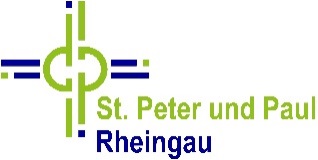 